CATERPILLAR d9l Crawler Tractor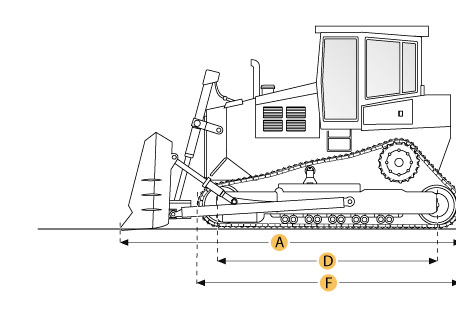 Selected DimensionsSpecificationCaterpillar D9L, технические характеристики.DimensionsDimensionsDimensionsA. Length w/ Blade23.2 ft in7080 mmB. Width Over Tracks10.5 ft in3190 mmC. Height to Top of Cab13.8 ft in4213 mmD. Length of Track on Ground11.6 ft in3550 mmE. Ground Clearance2 ft in610 mmF. Length w/o Blade17.5 ft in5320 mmUndercarriageUndercarriageUndercarriageG. Track Gauge8.2 ft in2500 mmH. Standard Shoe Size24 in610 mmEngineEngineEngineMakeCaterpillarCaterpillarModel34123412Gross Power460 hp343 kwDisplacement1647.6 cu in27 LOperationalOperationalOperationalOperating Weight114655.8 lb52007 kgFuel Capacity254.9 gal965 LTransmissionTransmissionTransmissionTypePowershiftPowershiftNumber of Forward Gears33Number of Reverse Gears33Max Speed - Forward7.6 mph12.2 km/hMax Speed - Reverse9.3 mph15 km/hUndercarriageUndercarriageUndercarriageGround Pressure17.1 psi118 kPaGround Contact Area6696 in24.3 m2Standard Shoe Size24 in610 mmNumber of Track Rollers per Side88Track Gauge8.2 ft in2500 mmStandard BladeStandard BladeStandard BladeWidth14.9 ft in4540 mmDimensionsDimensionsDimensionsLength w/o Blade17.5 ft in5320 mmLength w/ Blade23.2 ft in7080 mmWidth Over Tracks10.5 ft in3190 mmHeight to Top of Cab13.8 ft in4213 mmLength of Track on Ground11.6 ft in3550 mmGround Clearance2 ft in610 mmДвигательДвигательМаркаCaterpillarМодель3412Мощность Мощность - измеряется в киловаттах либо лошадиных силах. Влияет на грузоподъемность. Зависит от всех параметров в двигателе внутреннего сгорания.343 кВтЛитраж27 лЭксплуатационные параметрыЭксплуатационные параметрыЭксплуатационная масса52007 кгОбъем топливного бака965 лТрансмиссияТрансмиссияТипPowershiftКоличество передач вперед3Количество передач назад3Максимальная скорость - вперед12.2 км/чМаксимальная скорость назад15 км/чШассиШассиДавление на грунт118 кПаПлощадь опорной поверхности4.3 м2Стандартный размер шин610 ммКоличество опорных катков с каждой стороны8Ширина колеи2500 ммСтандартный отвалСтандартный отвалШирина4540 ммРазмерыРазмерыДлина без клинка5320 ммДлина с отвалом7080 ммШирина гусениц3190 ммВысота до верха кабины4213 ммДлина опорной поверхности гусеничной ленты3550 ммДорожный просвет610 мм